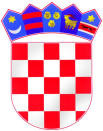 REPUBLIKA HRVATSKAŽUPANIJA OSJEČKO-BARANJSKAOSNOVNA ŠKOLA JOSIPA JURJA STROSSMAYERAKARDINALA ALOJZIJA STEPINCA bbĐURĐENOVACKLASA:007-04/22-02/02 URBROJ:2149-8-22-11Đurđenovac, 30.09.2022.ZAPISNIKs 21.sjednice Školskog odbora, održane dana 30.rujna 2022.godine (petak) s početkom u 13:30 sati u Školskoj knjižnici u Matičnoj školi u Đurđenovcu, Kardinala Alojzija Stepinca bb.Predsjedavateljica: Dragica Purgar, predsjednica Školskog odbora NAZOČNI ČLANOVI ŠKOLSKOG ODBORA:                                                     Dragica Purgar, predsjednica Školskog odbora,                                  Ana Peršić, zamjenica predsjednice Školskog odbora,Ranka Kezerle, članica Školskog odbora,Oliver Abičić, član Školskog odbora, Tomislav Abičić, član Školskog odbora,Krešimir Abičić, član Školskog odbora.NIJE NAZOČAN: Goran Knežević, član Školskog odbora (opravdao izostanak).     Ostali prisutni:Toni Markotić, ravnatelj Škole,Sanja Ružić, tajnica Škole, zapisničarka.Predsjedavateljica Dragica Purgar, pozdravlja prisutne članove Školskog odbora i potvrđuje da je na sjednici prisutan potreban broj članova (6/7 članova) za pravovaljano odlučivanje.Predsjedavateljica predlaže sljedeći DNEVNI REDUsvajanje Zapisnika s prethodne 20.elektronske sjednice Školskog odbora,Donošenje Školskog kurikuluma za školsku godinu 2022./2023.,na prijedlog Učiteljskog vijeća i ravnatelja ŠkoleDonošenje Godišnjeg plana i programa rada za školsku godinu 2022./2023.,na prijedlog ravnatelja ŠkoleUsvajanje Zamolbe Rukometnog kluba Đurđenovac, za korištenjem športske školske dvorane bez naknade, Razno.Predloženi Dnevni red daje se na usvajanje. Članovi Školskog odbora nemaju primjedbi niti prijedloga.Zaključak: Predloženi dnevni red je jednoglasno usvojen s šest (6) glasova ZA.Točka 1.Zapisnik s 20.elektronske sjednice Školskog odbora dostavljen je članovima Školskog odbora u radnom materijalu. Predsjedavateljica poziva članove da iznesu primjedbe na Zapisnik s prethodne sjednice. Primjedbi nema. Predsjedavateljica poziva prisutne članove da se izjasne za ili protiv prihvaćanja Zapisnika s prethodne sjednice.Zapisnik je jednoglasno usvojen sa šest (6) glasova -  ZA.Zaključak: Zapisnik s 20.elektronske sjednice Školskog odbora je jednoglasno usvojen sa šest (6) glasova- ZA.Točka 2.Predsjedavateljica  Dragica Purgar pozdravlja ravnatelja Škole Tonija Markotića, kojem predaje riječ.Ravnatelj Škole Toni Markotić predstavlja (prezentacijom) i upoznaje prisutne članove Školskog odbora s Školskim kurikulumom za školsku godinu 2022./2023.,koji je  predložilo Učiteljsko vijeće i ravnatelj Škole.Ujedno, navodi da je Školski kurikulum za školsku godinu 2022./2023. predstavljen i na prethodno održanom Vijeću roditelja, 29.09.2022., te da je Vijeće roditelja prihvatilo, odnosno dalo svoje pozitivno mišljenje na spomenuti kurikulum.Predsjedavateljica  Dragica Purgar poziva prisutne članove Školskog odbora da se izjasne o predloženom Školskom  kurikulumu za školsku godinu 2022./2023.Primjedbi i prijedloga nema.Predsjedavateljica poziva prisutne članove da se izjasne za ili protiv predloženog Školskog  kurikuluma za školsku godinu 2022./2023.Svi prisutni članovi Školskog odbora glasuju ZA.Zaključak: Školski odbor, jednoglasno sa šest (6) glasova - ZA donosi Odluku o donošenju Školskog  kurikuluma za školsku godinu 2022./2023. Osnovne škole Josipa Jurja Strossmayera, Đurđenovac.Točka 3.Ravnatelj Škole Toni Markotić predstavlja (prezentacijom) i upoznaje prisutne članove Školskog odbora s prijedlogom Godišnjeg plana i programa rada Škole za školsku godinu 2022./2023.Ujedno, navodi da je Godišnji plan i program rada Škole za školsku godinu 2022./2023. predstavljen i na prethodno održanom Vijeću roditelja, 29.09.2022., te da je Vijeće roditelja prihvatilo, odnosno dalo svoje pozitivno mišljenje na spomenuti plan i program rada Škole.Ravnatelj Škole Toni Markotić navodi da će proći kroz cijelu prezentaciju GPPR Škole, uz dodatna pojašnjenja iz pojedinih njegovih sastavnih dijelova, te ističe :o općim podacima o Školi, da imamo 5 učenika manje, te jedan razredni odjel manje, uslijed čega je učitelj njemačkog jezika Tomislav Pranjić bio proglašen organizacijskim viškom, te je dobio poslovno uvjetovani otkaz ugovora o radu, ali je je temeljem Uputnice Zajedničkog povjerenstva Osječko-baranjske županije upućen na rad u Osnovnu školu u Čemincu.da imamo šest područnih škola, čiji voditelj je vjeroučiteljica Bernarda Djedović,da je u Planu obnove i adaptacije saniranje krovišta u Područnoj školi Pribiševci, te sanitarnog čvora u Beljevini, a da su do sada sanirane Područne škole Šaptinovci i Bokšić.vezano uz zaposlenike Škole: da je učiteljica razredne nastave Adrijana Dužnović na dugotrajnijem bolovanju, te je kao njezina zamjena zaposlena Niki Šebešćen; da je Zdenka Mihaljević koja je radila u odgojno-obrazovnoj skupini otišla s 31.08.2022. u mirovinu, tako da imamo tri upražnjena radna mjesta učitelja edukatora rehabilitatora (odlaskom u mirovinu)i to dva u odgojno-obrazovnim skupinama i jedno u posebnom razrednom odjelu. Na ugovor do najdulje 60 dana na tim radnim mjestima radi nestručan kadar i to Valentina Stojanović Digula i Kristina Grgić u odgojno-obrazovnim skupinama i Ivana Šundalić u posebnom razrednom odjelu, te će se nakon odobrenja OBŽ ići u natječaj za popunu tih radnih mjesta; da na ugovor do najdulje 60 dana radi na radnom mjestu stručnog suradnika psihologa Ivana Ćurković, za koje radno mjesto se isto čeka odobrenje OBŽ, kako bi se mogao raspisati natječaj, a kao stručni suradnik knjižničar je zaposlena Dora Dvoržak Ledinšćak, koja uskoro treba polagati stručni ispit; da je dvoje spremača otišlo u mirovinu i to Anica Benović, koja je radila u Matičnoj školi i Dragan Filipović, koji je radio u Područnim školama Beljevina i Bokšić, svatko od njih na puno radno vrijeme, te da je Ministarstvo znanosti i obrazovanja dalo suglasnost za zapošljavanje na radnom mjestu jedne/og spremača/ice na puno radno vrijeme, ali s mjestom rada u Matičnoj školi u Đurđenovcu -pola radnog vremena i Područnim školama Beljevina i Bokšić- pola radnog vremena, te da trenutno na tom radnom mjestu radi Melita Balat temeljem ugovora o radu do 60 dana, tijekom kojih će se raspisati natječaj; da je spremačica Slavica Ćorluka na bolovanju i da je mijenja Andrijana Duhaček.vezano uz razredne odjele: da imamo dva prva razreda (A i B), čije učiteljice razredne nastave su Nada Baričević i Dragica Purgar, te da imamo deset učenika prvog razreda u Područnoj školi Klokočevci; da imamo dva peta razreda (A i B), čije razrednice su Nela Milošević i Snježana Japec; da imamo ukupno učenika 387.vezano uz Kalendar rada škole: da su nenastavni dani 29.5.2022. i 09.06.2022.da se uz izvođenje redovne nastave, izvodi i izborna nastava iz vjeronauka, informatike i njemačkog jezika, te dodatna i dopunska nastava, a da su izvannastavne aktivnosti organizirane utorkom sedmi školski sat; da je kod izvanškolskih aktivnosti povećan interes za rukomet.vezano uz rad učeničke zadruge „STROSS“: da ima četiri sekcije, koje imaju svaka svoje voditelje; da su zadrugari prionuli praktičnom radu, ukrašavanjem okoliša Škole, sadnjom lavande i ružmarina, čije sadnice je donirala obitelj Jurlina, te da bi bilo poželjno u budućnosti ostvariti suradnju i sa Hrvatskim šumama, koje bi mogle donirati sadnice raznolikog drveća, koje bi zadrugari zasadili i time ukrasili okoliš Škole, koji je izrazito velike površine.vezano uz projekte Škole: da se nastavljaju provoditi postojeći projekti, od kojih izdvaja projekte koji omogućavaju besplatnu prehranu učenika u našoj Školi, projekt  „Pomoćnici u nastavi 6“ za djecu s teškoćama, Projekt „Domovina i ja“, te posjed osmih razreda Vukovaru; uz najavu mogućnosti organiziranja nove ekskurzije 5.i 6. razreda, a možda i 3. i 4. razreda- „Bajkovita šuma u Međimurju“; te projekt „Tragovima povijesti zavičaja“ u Područnim školama.Nakon završene prezentacije, Predsjednica Školskog odbora pita ima li kakvih pitanja, primjedbi…Član Školskog odbora Oliver Abičić postavlja pitanje vezano uz projekt „Klokan“, koji je prije bio aktivan i da bi bilo korisno i zanimljivo da se on počne ponovo provoditi.Ravnatelj mu odgovara da će provjeriti kod nadležnih institucija.Predsjedavateljica poziva članove da iznesu primjedbe. Primjedbi nema. Predsjedavateljica poziva prisutne članove da se izjasne za ili protiv predloženog Godišnjeg plana i programa rada Škole za školsku godinu 2022./2023.Svi prisutni članovi Školskog odbora glasuju - ZA.Slijedom navedenog, Školski odbor jednoglasno sa šest (6) glasova – ZA donosi:Odluku o donošenju Godišnjeg plana i programa rada Osnovne škole Josipa Jurja Strossmayera, Đurđenovac za školsku godinu 2022./2023. Točka 4.Predsjedavateljica Dragica Purgar daje riječ članu Školskog odbora Oliveru Abičiću, koji je ujedno i Predsjednik RK Đurđenovac.Oliver Abičić pozdravlja sve prisutne i navodi da se prilikom glasovanja o ovoj točki dnevnog reda on izuzima od glasovanja.Nadalje navodi da je Rukometni klub Đurđenovac ponovo počeo s radom nakon nekoliko godina „pauziranja“, te da su za sada u klubu dječaci rođeni od 2012.godine; da ih ima 30, koji su, ujedno, i učenici naše Škole. Dobro su organizirani i najavljuje da već sutra,1.10.2022., se u dvorani organizira natjecanje, uz dolazak ekipa iz nekoliko mjesta Osječko-baranjske županije.Dalje navodi, da za rukomet postoji veliki interes i kod djevojčica, te da se planira u skoroj budućnosti, rad i s njima ( pronalazak trenerice). Predsjedavateljica poziva članove da iznesu primjedbe. Primjedbi nema. Predsjedavateljica poziva prisutne članove da se izjasne za ili protiv usvajanja Zamolbe Rukometnog kluba Đurđenovac, za korištenjem športske školske dvorane bez naknade.Svi prisutni članovi Školskog odbora, uz izuzeće Olivera Abičića,  glasuju - ZA.Slijedom navedenog, Školski odbor jednoglasno sa pet (5) glasova – ZA donosi:Odluku o besplatnom korištenju sportsko-nastavne dvorane Rukometnom klubu Đurđenovac.Točka 5.Pod točkom razno, predsjedavateljica Dragica Purgar je pozvala nazočne članove da iznesu prijedloge, primjedbe i pitanja. Nazočni članovi nemaju prijedloga, primjedbi ni pitanja.Dnevni red je završen. O svim točkama predviđenim dnevnim redom je raspravljeno i o njima odlučeno. Predsjedavateljica zaključuje sjednicu u 14:10 sati.Zapisničarka:Sanja RužićTajnik Škole						                Predsjedavateljica Školskog odbora:Predsjednica Školskog odbora:                                                                                                                                      Dragica Purgar